Задачи:Образовательные:-формировать умение детей вкладывать квадрат по диагонали и разрезать его по линии сгиба;-совершенствовать навыки работы с ножницами;-закреплять умение аккуратно наклеивать детали аппликации.Развивающие:-развивать комбинаторные и композиционные умения, красиво размещать их на основе.Воспитательные:-обогащать опыт сотрудничества и сотворчества при создании коллективной композиции.Интеграция образовательных областей:-Физическое развитие: физкультминутка;-Социально-коммуникативное развитие: деятельность детей в группе, помощь герою, изготовление композиции;-Речевое развитие: совершенствование диалогической речи: ответы на вопросы педагога, активизация словаря на основе знаний об ближайшем окружении, определение местоположения (слева, справа, выше, ниже…);-Художественно-эстетическое развитие: создание красивой гармоничной композиции.Предварительная работа:-Чтение стихотворения А.Фета «Рыбка»,-Беседа о море и его обитателях;-Просмотр мультфильма «Русалочка»;-Д/и «Обитатели моря» и д/и «Угадай, кто это? д/и –паззл «Собери рыбку»Материалы и оборудование:- Иллюстрация Дельфин, игровизоры, маркеры, салфетки бумажные, вкладыши «тени рыбок», заготовка «Море», цветная бумага, клей, кисточки, салфетки, клееночки, подставки под кисточки, баночки с клеем.Ход НОД:- Дети, к нам сегодня гость пришел. Но кто он, вы узнаете, если отгадаете загадку:«Хочу я загадку вам загадать,Попробуйте, дети, героя назвать.Он воздухом дышит, но в море живет,На рыбу похож, но свистит и поет.Детенышей кормит своим молоком(недавно узнали о чуде таком).К тому же герой наш очень, очень умен:Людей из пучины вытаскивал он!Он плавает в стае и редко один.Узнали? Конечно – же это… (Дельфин)-Правильно, это дельфин.Дельфин приплыл по очень важному делу. В море, где он плавает поселилась хищная акула и стала охотиться на его друзей – маленьких рыбок. От страха рыбки потеряли свои тени. Он ребята, хочет спасти своих друзей, но без вашей помощи ему не обойтись.Дельфин знает, что вы очень добрые и заботливые, вы не бросите друзей в беде. Помогите им.Дидактическое упражнение на игровизоре «Найди тень рыбки»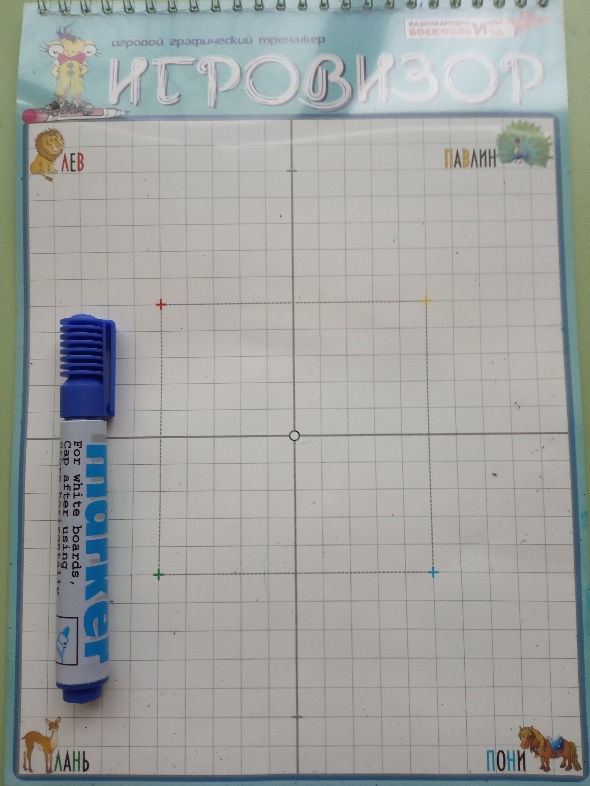 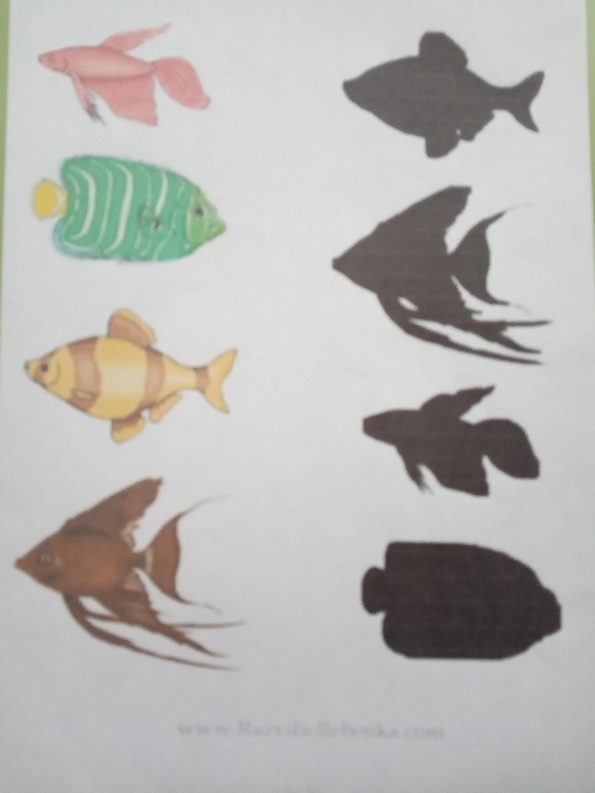 -Вот такие молодцы, справились с заданием, рыбки обрели свои тени, нов море так и не вернулись. Что же делать, как нам быть? Море совсем пустое, в нем нет жизни. (Подвести детей к тому, что нужно заселить море рыбками).-Сегодня мы будем вырезать из квадрата рыбок. Для этого я беру большой красный квадрат и складываю его с уголка на уголок, сглаживаю линию сгиба пальцем, открывают квадрат, беру ножницы и разрезаю. У нас получилось два треугольника. Это будет туловище рыбки. Я пока работаю без клея.-Второй треугольник я опять складываю линию сгиба пальчиком, открываю треугольник, провожу пальчиком и разрезаю по линии сгиба.-Одна рыбка у нас получилось.-У нас есть еще маленькие квадраты. Их них мы сделаем таких же рыбок. (Дети самостоятельно по тому же принципу вырезают из квадратов рыбок).-Рыбки у нас получились, поместим их теперь в море.-Ребята, давайте отдохнем.Физкультминутка«Быстро к речке мы спустились,Наклонились и умылись.А теперь поплыли дружно,Так руками двигать нужно,Вышли на берег крутой,И отправились домой».-А теперь будем приклеивать рыбок. Начинаем с большой рыбки. Сначала туловище мажем на клеенке, прикладываем к водной поверхности и прижимаем салфеткой.Потом берем хвостик и так же приклеиваем и т.д.-Ну вот, ребята мы с вами рыбок поместили в море. Посмотрим, полюбуемся, какие у нас получились красивые рыбки.Рыбкам хорошо плавать в море, просторно, уютно. Им теперь не страшна никакая акула.Подводим итог деятельности. Спасибо вам дети, вы очень старались.